Semana con desempeño dispar para el sector.TRAN cierra en $ 27,85 con baja de -4.95% en la semana.PAMP queda en $ 47,00 subiendo el 4.44% respecto del cierre anterior y en N.Y. cierra en us$ 14.01 arriba el 6.39%.EDN termina la semana en $ 22,45 con suba de 2.05% en la semana y en N.Y. queda en us$ 5.32 ganando el 2.51% en la semana.Por último, CEPU cierra en $ 30.75 con baja de -2.23%, en N.Y. queda en us$ 3.66 bajando el -2.14%.EVOLUCION DE LOS ACTIVOS EN LA SEMANA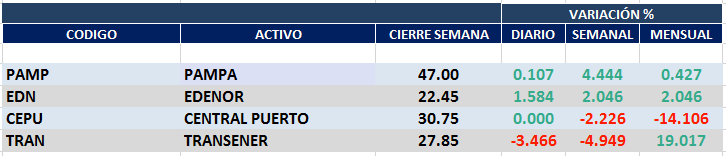 PAMPA (Cierre al 07/02/2020 $ 47,00)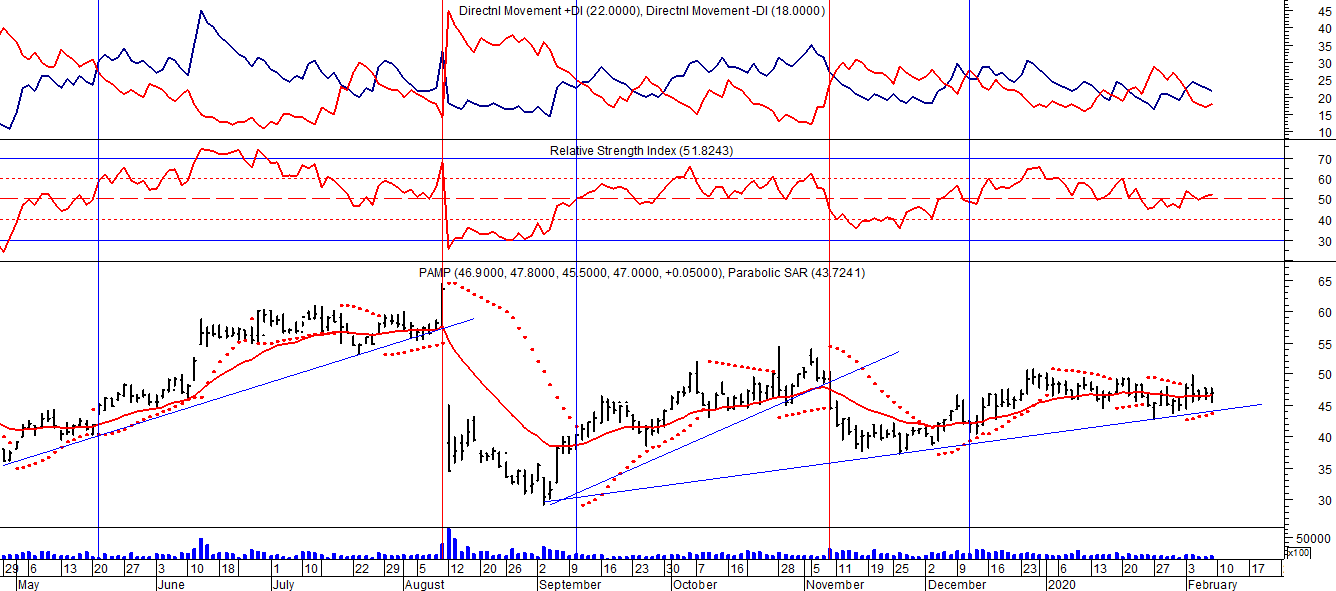 EDENOR (Cierre al 07/02/2020 $ 22,45)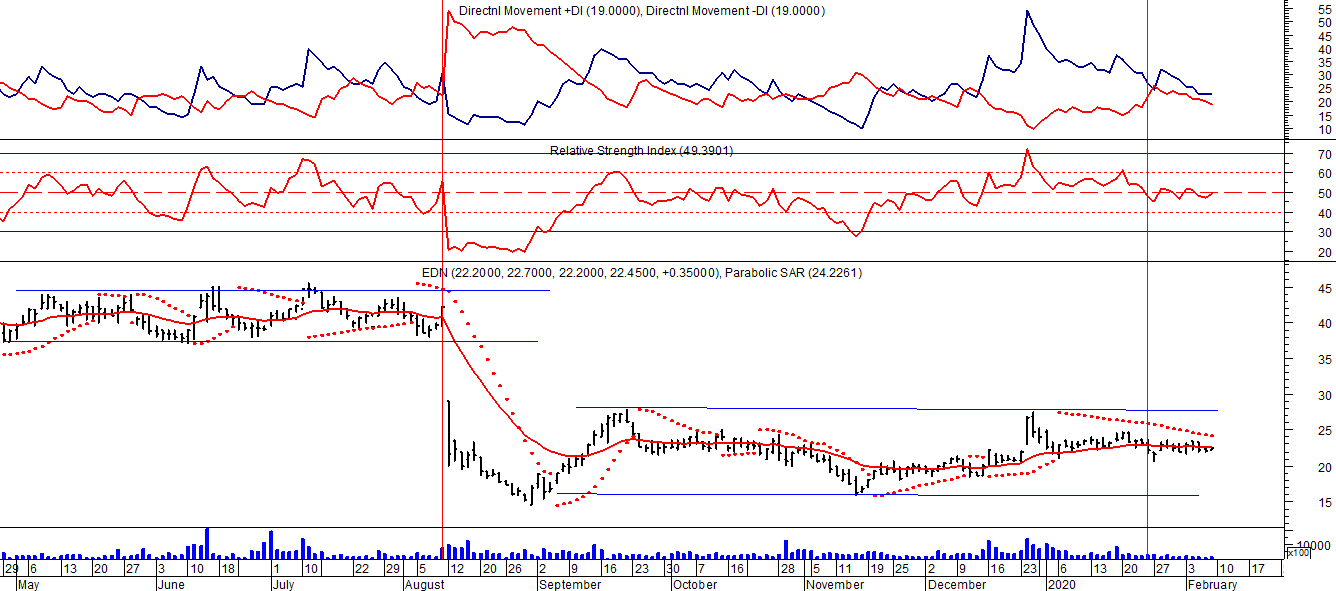 Señal de compra el 15/08/2018 en $ 44,00.Señal de venta el 20/02/2019 en $ 53,00.Señal de compra el 18/12/2019 en $ 21,00.Potencial señal de venta el 24/01 en $ 22,50.TRAN (Cierre al 07/02/2020 $ 27,85)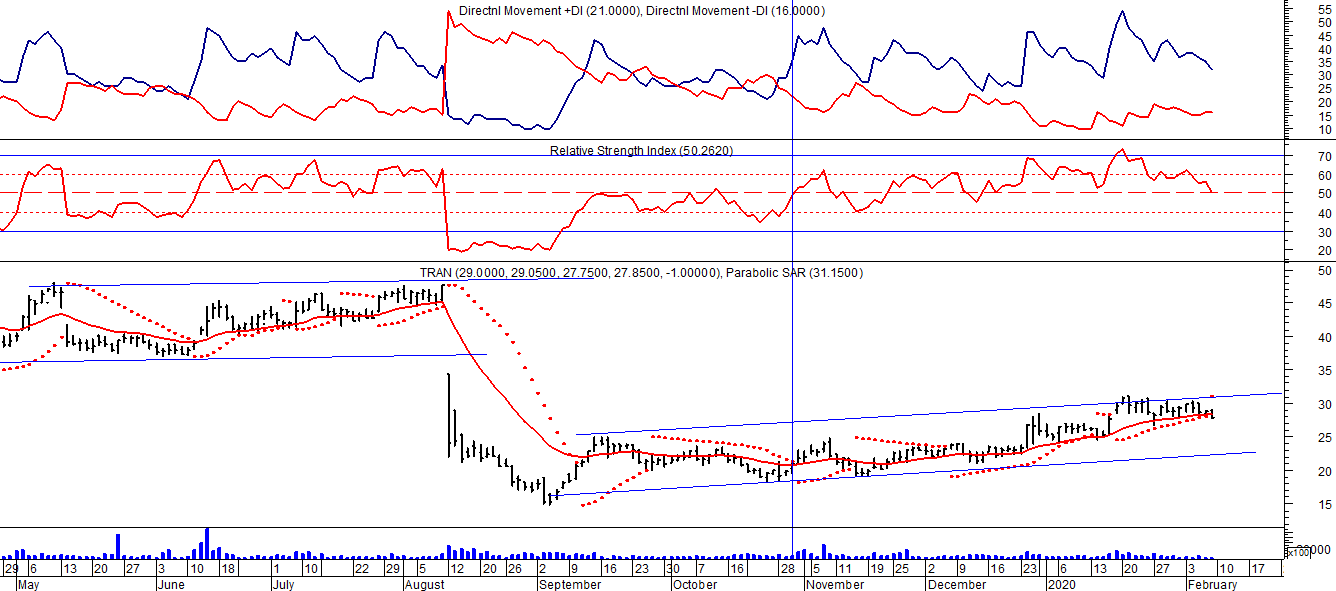 Señal de compra el 03/05 en $ 36,00.Señal de venta el 12/08 en $ 24,00.